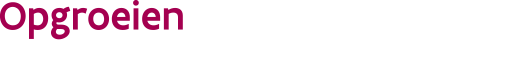 //////////////////////////////////////////////////////////////////////////////////////////////////////////////////////////////////Waarvoor dient dit formulier?Met dit formulier vraag je een wijziging aan van je erkenning van Huisarts in opleiding naar zelfstandig arts..Waar kan je terecht voor meer informatie?In de toelichting op de website. In deze tekst vind je ook informatie die je kan helpen bij het invullen van dit formulier.
Is het niet duidelijk? Stel je vraag via cbartsen@opgroeien.be.Aan wie bezorg je de aanvraag?Je bezorgt de aanvraag aan Opgroeien via bovenvermeld e-mailadres.Aan welke voorwaarden moet je formulier voldoen?Het formulier moet volledig ingevuld en ondertekend zijn.//////////////////////////////////////////////////////////////////////////////////////////////////////////////////////////////////Identificatiegegevens van de aanvragerPersoonlijke gegevensAccrediteringsgegevens bij het RIZIVFinanciële gegevens Ik verklaar volgend document toe te voegen bij de aanvraag. (Dit is enkel van toepassing als je nog geen vergoeding krijgt van Opgroeien of als je rekeningnummer is veranderd!Ondertekening door de aanvragerIk verklaar dat deze aanvraag echt en volledig is.Bezorg dit formulier aan OpgroeienOpgroeienTeam VoorzieningenbeleidKlantenmanagement artsen en consultatiebureausHallepoortlaan 27
1060  BRUSSELTel: 02/ 533 14 70Email: cbartsen@opgroeien.benaam voornaamgeboortedatum    /      /         rijksregisternummerstraat en nummer (correspondentieadres)postnummer en gemeente(correspondentieadres)geslacht    vrouw                          man                       onbepaald           vrouw                          man                       onbepaald           vrouw                          man                       onbepaald           vrouw                          man                       onbepaald           vrouw                          man                       onbepaald           vrouw                          man                       onbepaald           vrouw                          man                       onbepaald           vrouw                          man                       onbepaald       telefoonnummer 1 telefoonnummer 2e-mailadresRIZIV-nummerIk heb een accreditering van     /      /                        tot      /      /      Ik heb geen accrediteringondernemingsnummer...rechtsvorm/type entiteitmaatschappelijke naamadres:straat en nummeradres:postcode en gemeentee-mailadresstartdatum ondernemingIBAN van de ondernemingIBAN van de ondernemingHet bankattestdatumdagmaandjaarhandtekeningvoor- en achternaam